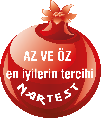 A) Look at the pictures and complete the sentences with the words below. (6 x 3 = 18p) 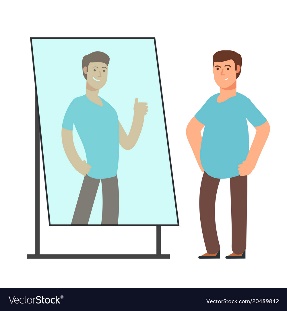 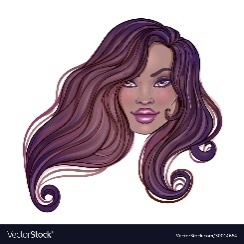 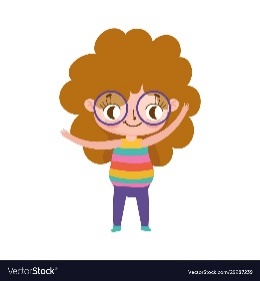 Janet has ____________ hair.                 Helen has ____________ hair. 		    Will is ____________. 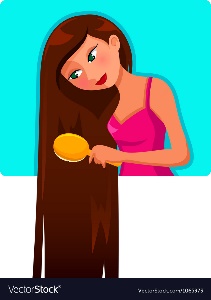 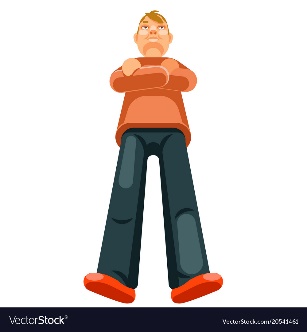 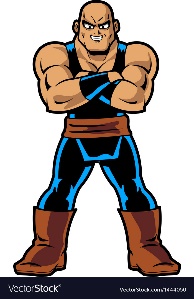 Nelson is ____________ .            Martin isn’t short. He is ____________ . 	   Betty has long ____________ hair. 	B) Complete the sentences with the comparative forms of the adjectives in the brackets. (10 x 2 = 20p)1. Melissa is _____________ (short) than Aliye.		6. Erzurum is _____________ (cold) than Hatay.2. Tom is _____________ (handsome) than Harry.	7. Mercedes is _____________ (expensive) than TOFAŞ. 3. Will is _____________ (hardworking) than Kylie.	8. İstanbul is _____________ (crowded) than Manisa. 4. An elephant is _____________ (big) than a dog.	9. Wilma is _____________ (beautiful) than Teresa. 5. My uncle is _____________ (old) than my father. 	10. My grades are _____________ (good) than her grades.	C) Write the words below under the correct categories. (6 x 2 = 12p) 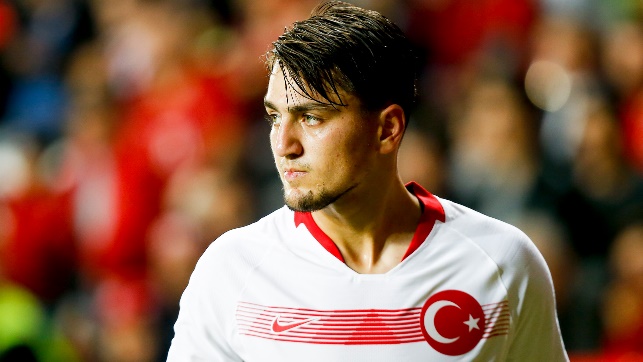 D) Read the text and answer the questions. (5 x 5 = 25p)Cengiz Ünder is a national football player. He was born in 1997 in Balıkesir. He is 173cm and 65 kg. He has got dark wavy hair. He spends most of his time on training. He trains six days a week. In his free time, he enjoys spending time with his friends. He is an outgoing person and he has lots of friends. His friends love him because he is a generous person. 1. How old is he? 					4. What does he like doing in hish free time?________________________________ .		 ________________________________ . 2. What is he like? 					5. Why do his friends love him?________________________________ .		 ________________________________ . 3. What does he look like?________________________________ . E) Write the words below under correct categories. (10 x 1 = 10p) F) Choose the correct option to complete the phrases. (5 x 3 = 15p)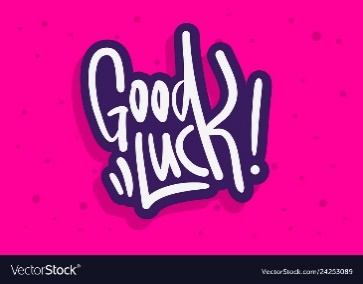 